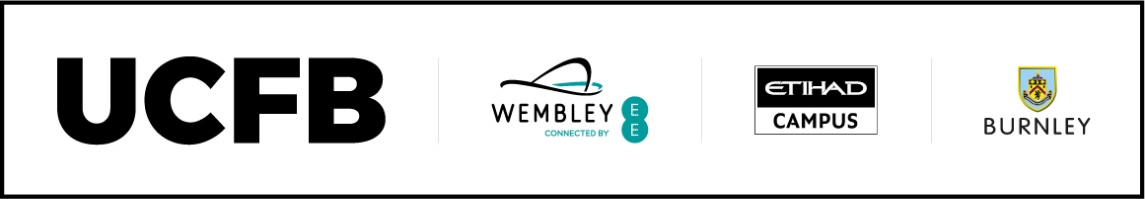 JOB DESCRIPTIONPOST:                                         Admissions Assistant LOCATION:                             UCFB Manchester CampusSALARY:                                  £ 22,000 - £23,000 dependent on experienceREPORTING TO:                   UG Admissions Officer/UCFB Admissions ManagerCONTRACT TYPE:               PermanentUCFB is currently seeking an experienced and skilled Admissions Assistant. The post holder will be expected to provide administrative support to the UCFB admissions team, dealing with applicant enquiries and assisting with the organisation of assessment events.KEY TASKSTo respond to UCFB admissions enquiries via phone, email and in personTo support UCFB recruitment and conversion events and activies where requiredTo input personal details from application forms onto UCFB records systemsTo laise with colleagues on other UCFB teams, building and developing strong relationships with academic and professional services colleaguesTo help plan and run UCFB Assessment days, arranging support from other teams within UCFB as apropriateTo ensure that applicants send in evidence of offer conditions and supply all required information and chase up applicant responsesTo ensure that CRM admissions data is updated at all timesTo provide guidance and support to applicants and UCFB colleagues on admissions, application and UCAS proceduresTo provide support to the wider UCFB team during confirmation, clearing and enrolmentTo work flexibly and responsibly and undertake any other duties relevant to the level of the postPerson SpecificationTerms and Conditions of Employment relevant to postJob title:            Admissions AssistantHours:                8:30am – 5:00pm, Full Time  Salary:                £ 22,000 - £23,000 dependent on experienceWork base:       Normally, UCFB Manchester Campus but any of UCFB’s                             premises as may be required  Holidays:            33 days paid holiday, including the usual public holidays in England                              & WalesBenefits:            Christmas/ New Year closure period (10 discretionary days inclusive                             of bank holidays), cycle to work, Perkbox, birthday day off, annual                             staff events, pension (statutory auto enrolment scheme),                             occupational maternity/ paternity pay after qualifying periodSubject to:Satisfactory DBS checkSatisfactory completion of the Probationary period – 6 monthsCompliance with Asylum and Immigration Act 1996 and Immigration Asylum and Nationality Act 2006 Evidence of stated qualifications relevant to the postEvidence of membership of relevant professional bodies as stipulated by the postNot being subject to a Football Banning Order or any lawful prohibition on entering a football stadium in the UKHEI: UCFBLocation: Manchester CampusDepartment: Marketing & RecruitmentResponsible To: Admissions ManagerRequirementsEssentialDesirableMethod of Assessment *Qualifications and TrainingA-level minimumDegree1 & 4Previous Work ExperienceOffice administrationResponding to customer enquiries1, 2Specific Knowledge/ Skills  Abilities requiredOffice administration skillsExcellent communication skillsGood time-keeping skillsAbility to work on your own initativeEffective team-working skillsMicrosoft office competency1, 2Motivation /AttitudeAttention to detail Customer focussedProfessional approach to workReliableAble to work under pressure and with multiple prioritiesFlexibility Excellent interpersonal skills1, 2UCFB ValuesAlways trying to be the best you canAttention to detailEquitableHonestyIntegrityLoyaltyRespect1 & 2*1=Application form;   2=Interview;   3=Test/Presentation;   4=Documentary evidence*1=Application form;   2=Interview;   3=Test/Presentation;   4=Documentary evidence*1=Application form;   2=Interview;   3=Test/Presentation;   4=Documentary evidence*1=Application form;   2=Interview;   3=Test/Presentation;   4=Documentary evidence